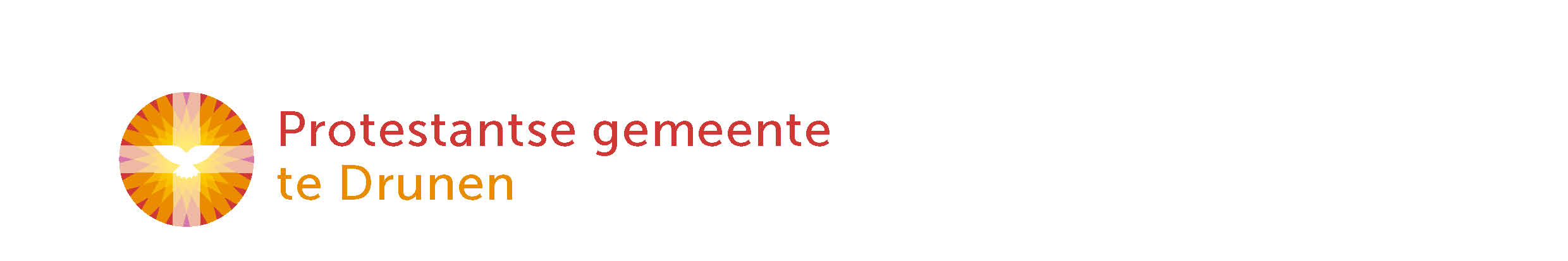 DIENST  15 mei 2022Voorganger; Bram KrolWelkom en afkondigingen door ouderling van dienstIntochtslied (staande): Lied 885: 2 – (Gij geeft ons vrede,..)                             VerootmoedigingsgebedLied 345: 1   (Gij hebt uw woord gegeven)Genadeverkondiging / leefregelsLied 345: 3   (God die uw woord gegeven..)3. Kinderlied van mei: 	Lydia & Marcel Zimmer	Maak je niet druk!https://youtu.be/4vfp6gYMrUE Schriftlezingen: Ps. 117 en Ps. 67: 4-6Psalm 117 (2*)   (Loof, alle volken, loof de Heer)Preek: ‘Toch niet ALLE volken?..’Lied 67: 1 en 2   (God, zij ons gunstig en genadig)Slotlied 769: 1, 2 en 6 (Eens als de bazuinen klinken)ZegenAfgesloten met het zingen van  3x Amen